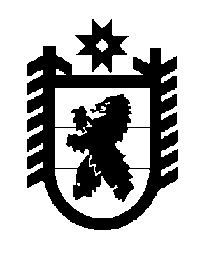 Российская Федерация Республика Карелия    ПРАВИТЕЛЬСТВО РЕСПУБЛИКИ КАРЕЛИЯРАСПОРЯЖЕНИЕот  7 мая 2015 года № 289р-Пг. Петрозаводск Внести в состав конкурсной комиссии по проведению ежегодного конкурса среди муниципальных районов и городских округов в Республике Карелия на право проведения праздничных мероприятий, посвященных Дню Республики Карелия, утвержденной распоряжением Правительства Республики Карелия от 28 мая 2014 года № 291р-П (Собрание законодательства Республики Карелия, 2014, № 5, ст. 876), с изменениями, внесенными распоряжением Правительства Республики Карелия от 5 декабря 2014 года № 759р-П, следующие изменения:1) указать новую должность Баева В.Г. – заместитель Главы Республики Карелия по региональной политике, председатель комиссии;  2) исключить из состава конкурсной комиссии Шабанова Ю.А.           ГлаваРеспублики  Карелия                                                             А.П. Худилайнен